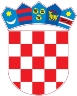 REPUBLIKA HRVATSKAISTARSKA ŽUPANIJAGRAD PULA-POLAUPRAVNI ODJEL ZA PROSTORNO UREĐENJE, KOMUNALNI SUSTAV I IMOVINUOdsjek za gradnjuREPUBBLICA DI CROAZIAREGIONE ISTRIANACITTA DI PULA-POLAASSESSORATO ALL’URBANISTICA, AGLI AFFARI COMUNALI E AL PATRIMONIOSezione per l’edilizia KLASA: UP/I-361-03/19-01/000156URBROJ: 2168/01-03-05-0472-19-0010Pula, 3.12.2019.ISTARSKA ŽUPANIJA, GRAD PULA-POLA, UPRAVNI ODJEL ZA PROSTORNO UREĐENJE, KOMUNALNI SUSTAV I IMOVINU, Odsjek za gradnju, rješavajući po zahtjevu koji je podnio investitor ANDREY SAZONOV, 52100 Pula, Ulica Vidikovac 76, OIB 05541039720, za izdavanje građevinske dozvole, na temelju članka 34. stavka 2. Zakona o općem upravnom postupku (Narodne novine br. 47/09), a u svezi sa člankom 101. stavkom 3. Zakona o gradnji (Narodne novine br. 153/13, 20/17), donosi ZAKLJUČAKMIODRAG REGVAT iz Pule, Forum 11, OIB 33638623843, postavlja se za privremenog zastupnika stranci CRUZ VENTURE LTD. sa sjedištem izvan Republike Hrvatske, MALTA, VLMT 1436 Valletta, Palazzo Pietro Stiges Strait Street 103, OIB: 47663754814 (vlasniku k.č.br. 5249/1 i 5249/3 obje u k.o. Pula) koji će je zastupati u postupku izdavanja građevinske dozvole pokrenutom po zahtjevu investitora ANDREY SAZONOV, 52100 Pula, Ulica Vidikovac 76, OIB 05541039720, za građenje stambene građevine – objekt B, na pravu građenja osnovanom na k.č.br. 5250/6 u k.o. Pula, koja će nastati provedbom geodetskog projekta od dijela današnje k.č. br. 5250/2 u k.o. Pula.Privremeni zastupnik zastupat će stranku navedenu u točki I. ovog zaključka u ovom postupku, sve dok se ne pojavi sama stranka ili dok sama stranka u pisanom obliku ne odredi osobu ovlaštenu za zastupanje.Investitor Andrey Sazonov je dužan u roku od 8 dana od dana primitka ovog zaključka izvršiti uplatu iznosa od 500,00 kuna na žiro račun privremenog zastupnika koji se vodi kod Zagrebačke banke, IBAN HR9523600003111664570, na ime naknade troškova zastupanja.O b r a z  l o ž e n j eU postupku izdavanja gore opisane građevinske dozvole, pozvani su su/vlasnici susjednih nekretnina, kao stranke u postupku, na uvid u spis predmeta radi izjašnjenja. Navedenim Pozivom KLASA: UP/I-361-03/19-01/000156, URBROJ: 2168/01-03-05-0472-19-0007, od dana 16.10.2019. godine je pozvana stranka koja ima sjedište izvan Republike Hrvatske da u roku od 8 dana od dana primitka poziva odrede osobu ovlaštenu za zastupanje u ovom postupku sa prebivalištem u Republici Hrvatskoj. Stranka CRUZ VENTURE LTD. je uredno primila navedeni poziv dana 28.10.2019. godine, ali u danom roku, a niti do dana pisanja ovog zaključka nije obavijestila ovo tijelo da je odredila osobu ovlaštenu za zastupanje.Obzirom da stranka navedena u točki I. ovog zaključka nije u ostavljenom roku imenovala osobu ovlaštenu za zastupanje u ovom predmetu koja ima prebivalište u Republici Hrvatskoj, trebalo je, sukladno članku 34. stavku 2. Zakona o općem upravnom postupku, radi zaštite njezinih prava i pravnih interesa u postupku izdavanja građevinske dozvole za susjednu nekretninu, postaviti joj privremenog zastupnika.Ovo tijelo se pri izboru osobe privremenog zastupnika rukovodilo činjenicom da je ista dugi niz godina radila na poslovima provedbe dokumenata prostornog uređenja. Obzirom na to, ovo tijelo smatra da će privremeni zastupnik svojim stručnim znanjem i iskustvom te poznavanjem problematike prostornog uređenja, djelotvorno štititi interese zastupane stranke. Isto tako, imenovanje privremenog zastupnika zahtijevaju i interesi podnositelja zahtjeva, koji ima pravo da se o njegovom zahtjevu odluči u razumnom roku. Privremeni zastupnik je dužan primiti se zastupanja, a zastupanje može odbiti samo iz razloga koji su predviđeni posebnim propisima. Istodobno, poziva se privremeni zastupnik da se, temeljem izvatka iz glavnog projekta koji mu dostavljamo u privitku, u roku od 8 dana od dana primitka ovog zaključka, izjasni o namjeravanoj gradnji. Svoje izjašnjenje možete dostaviti putem pošte preporučenom pošiljkom ili neposredno predajom pismena pisarnici ovog upravnog tijela. Ako se privremeni zastupnik ne odazove, smatrat će se da se ne protivi zahtjevu investitora za izdavanjem građevinske dozvole. Slijedom navedenog, valjalo je temeljem članka 34. stavka 2. Zakona o općem upravnom postupku, riješiti kao u izreci.UPUTA O PRAVNOM LIJEKU:Protiv ovog zaključka se, temeljem članka 77. stavka 5. Zakona o općem upravnom postupku, ne može se izjaviti žalba, ali ga stranka može pobijati žalbom protiv rješenja kojim se rješava o upravnoj stvari.SAVJETNIK 1. ZA GRADNJULuka Buić, dipl.ing.arh. DOSTAVITI:ANDREY SAZONOV, 52100 Pula, Ulica Vidikovac 76MIODRAG REGVAT, 52100 Pula, Forum 11CRUZ VENTURE LTD., MALTA, VLMT 1436 Valletta, Palazzo Pietro Stiges Strait Street 103Oglasna ploča - ovdje Službeno glasilo Grada PuleInternetska stranica Grada PuleU spis, ovdje